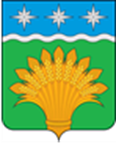 КЕМЕРОВСКАЯ ОБЛАСТЬ - КУЗБАСССовет народных депутатов Юргинского муниципального округа первого созываседьмое заседаниеРЕШЕНИЕот 26 марта 2020 года № 31-НАО внесении дополнений  и изменений в решение Совета народных депутатов  Юргинского муниципального округа от  26 декабря 2019 года № 10-НА «Об утверждении Положения о бюджетном процессе в Юргинском муниципальном округе» В соответствии с пунктом 8  статьи 217  Бюджетного Кодекса Российской Федерации, Федеральным законом от 06.10.2003 № 131-ФЗ «Об общих принципах организации местного самоуправления в Российской Федерации», Законом Кемеровской области от 14.11.2005 N 111-ОЗ "О бюджетном процессе в Кемеровской области - Кузбассе" (в редакции от 30.01.2020),  в целях определения правовых основ, содержания и механизма осуществления бюджетного процесса, Совет народных депутатов Юргинского муниципального округа РЕШИЛ: Внести дополнение в Положение о бюджетном процессе в  Юргинском муниципальном округе, утвержденное Решением Совета народных депутатов  Юргинского муниципального округа  от  26 декабря 2019 года № 10-НА согласно Приложению.2. Настоящее решение опубликовать в газете «Юргинские ведомости» и разместить в информационно – телекоммуникационной сети «Интернет» на официальном сайте администрации Юргинского муниципального округа. 3. Контроль за исполнением решения возложить на постоянную комиссию Совета народных депутатов Юргинского муниципального округа по бюджету, налогам, финансовой и экономической политике.4. Настоящее решение вступает в силу после его официального опубликования в газете «Юргинские ведомости».Приложение к решениюСовета народных депутатов Юргинского муниципального округаот 26.03.2020 г.  №  31- НА	1. Статью 10 Решения Совета народных депутатов Юргинского муниципального округа  от 26 декабря 2019 года    № 10-НА «Об утверждении Положения о бюджетном процессе в Юргинском муниципальном округе» дополнить подпунктами  9) и 10) следующего содержания: 
           « 9) в случае осуществления выплат, сокращающих долговые обязательства Юргинского муниципального округа за счет источников финансирования дефицита бюджета в соответствии со статьей 95 Бюджетного кодекса Российской Федерации;10) в случае перераспределения бюджетных ассигнований между разделами, подразделами, целевыми статьями, видами расходов классификации расходов, в том числе путем введения новых кодов классификации расходов в пределах бюджетных ассигнований, утвержденных главному распорядителю средств бюджета на соответствующий финансовый год  решением Совета народных депутатов Юргинского муниципального округа, для исполнения бюджетных обязательств в объеме неисполненных принятых бюджетных обязательств на начало текущего финансового года.".Председатель Совета народных депутатовЮргинского муниципального округа		И.Я. БережноваГлава Юргинского муниципального округа26» марта 2020 годаД.К.Дадашов